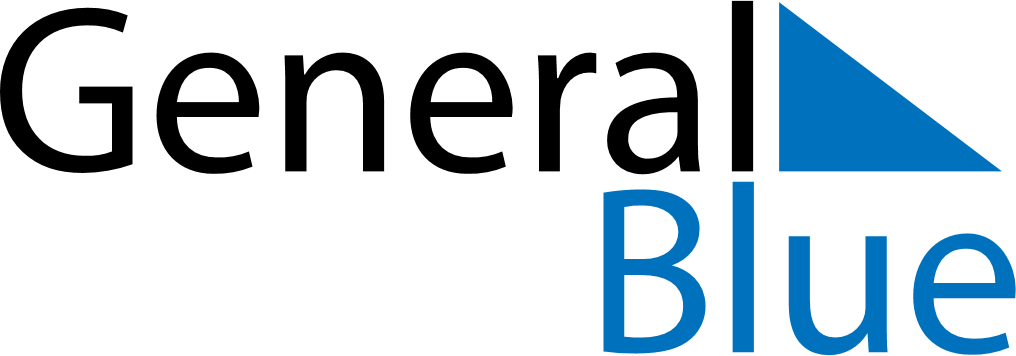 May 2024May 2024May 2024May 2024May 2024May 2024Las Animas, Los Rios Region, ChileLas Animas, Los Rios Region, ChileLas Animas, Los Rios Region, ChileLas Animas, Los Rios Region, ChileLas Animas, Los Rios Region, ChileLas Animas, Los Rios Region, ChileSunday Monday Tuesday Wednesday Thursday Friday Saturday 1 2 3 4 Sunrise: 7:37 AM Sunset: 6:02 PM Daylight: 10 hours and 24 minutes. Sunrise: 7:38 AM Sunset: 6:01 PM Daylight: 10 hours and 22 minutes. Sunrise: 7:39 AM Sunset: 5:59 PM Daylight: 10 hours and 20 minutes. Sunrise: 7:40 AM Sunset: 5:58 PM Daylight: 10 hours and 18 minutes. 5 6 7 8 9 10 11 Sunrise: 7:41 AM Sunset: 5:57 PM Daylight: 10 hours and 16 minutes. Sunrise: 7:42 AM Sunset: 5:56 PM Daylight: 10 hours and 14 minutes. Sunrise: 7:43 AM Sunset: 5:55 PM Daylight: 10 hours and 12 minutes. Sunrise: 7:44 AM Sunset: 5:54 PM Daylight: 10 hours and 10 minutes. Sunrise: 7:45 AM Sunset: 5:53 PM Daylight: 10 hours and 8 minutes. Sunrise: 7:46 AM Sunset: 5:52 PM Daylight: 10 hours and 6 minutes. Sunrise: 7:47 AM Sunset: 5:51 PM Daylight: 10 hours and 4 minutes. 12 13 14 15 16 17 18 Sunrise: 7:48 AM Sunset: 5:50 PM Daylight: 10 hours and 2 minutes. Sunrise: 7:49 AM Sunset: 5:49 PM Daylight: 10 hours and 0 minutes. Sunrise: 7:50 AM Sunset: 5:48 PM Daylight: 9 hours and 58 minutes. Sunrise: 7:50 AM Sunset: 5:47 PM Daylight: 9 hours and 56 minutes. Sunrise: 7:51 AM Sunset: 5:46 PM Daylight: 9 hours and 54 minutes. Sunrise: 7:52 AM Sunset: 5:45 PM Daylight: 9 hours and 53 minutes. Sunrise: 7:53 AM Sunset: 5:45 PM Daylight: 9 hours and 51 minutes. 19 20 21 22 23 24 25 Sunrise: 7:54 AM Sunset: 5:44 PM Daylight: 9 hours and 49 minutes. Sunrise: 7:55 AM Sunset: 5:43 PM Daylight: 9 hours and 48 minutes. Sunrise: 7:56 AM Sunset: 5:42 PM Daylight: 9 hours and 46 minutes. Sunrise: 7:57 AM Sunset: 5:42 PM Daylight: 9 hours and 44 minutes. Sunrise: 7:57 AM Sunset: 5:41 PM Daylight: 9 hours and 43 minutes. Sunrise: 7:58 AM Sunset: 5:40 PM Daylight: 9 hours and 41 minutes. Sunrise: 7:59 AM Sunset: 5:40 PM Daylight: 9 hours and 40 minutes. 26 27 28 29 30 31 Sunrise: 8:00 AM Sunset: 5:39 PM Daylight: 9 hours and 39 minutes. Sunrise: 8:01 AM Sunset: 5:38 PM Daylight: 9 hours and 37 minutes. Sunrise: 8:01 AM Sunset: 5:38 PM Daylight: 9 hours and 36 minutes. Sunrise: 8:02 AM Sunset: 5:37 PM Daylight: 9 hours and 35 minutes. Sunrise: 8:03 AM Sunset: 5:37 PM Daylight: 9 hours and 33 minutes. Sunrise: 8:04 AM Sunset: 5:37 PM Daylight: 9 hours and 32 minutes. 